SCHEDA DI ADESIONE CORSI AGGIORNAMENTOProt.___________	     data _____________All’Ufficio Educazione FisicaCoordinamento Regionalee-mail: edfisica.aggiornamento@gmail.com..l.. sottoscritto/a prof ______________________________, nato/a_______________________________il________________ , tel./cell.___________________, e-mail ____________________________________docente di Educazione Fisica in servizio presso la Scuola/Istituto___________________________________Comune di___________________________ Tel. Scuola/Istituto ________________ e-mail Scuola/Istituto ______________________________CHIEDEdi partecipare al/ai corso/i di:Rafting			https://forms.gle/g4pdWAxxsdRVBTzk6				Baskin			https://forms.gle/kiSgCbVomkWBjC7v8Canottaggio		https://forms.gle/E3Kt27fcgQm9GTfh9	Canoa			https://forms.gle/qyKUyLomVwPLj3uB7indetto con nota della D.G. U.S.R. Campania Prot. ______   del _________, e dichiara, ai fini del rilascio dell’attestato di partecipazione, di aver effettuato l’adesione contestualmente utilizzando il link relativo al/ai  corso/i   prescelto/i. IL DOCENTE  __________________________________IL DIRIGENTE SCOLASTICO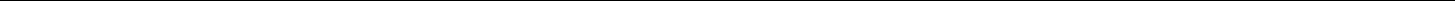 Vista la richiesta del docente sopra riportata, si concede nulla osta a partecipare al/ai corso/i di aggiornamento di __________________________________________________________________.IL DIRIGENTE SCOLASTICO_______________________________________Il presente modello di adesione dovrà pervenire all’Ufficio E.F. e S. entro le scadenze indicate nella nota  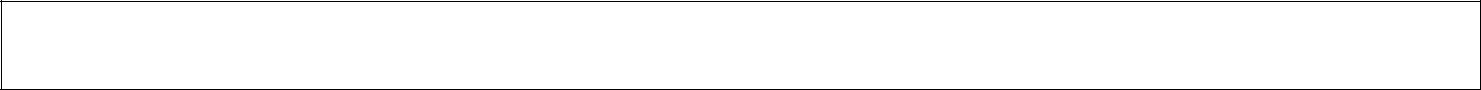 esclusivamente via e-mail all’indirizzo di posta elettronica  edfisica.aggiornamento@gmail.com